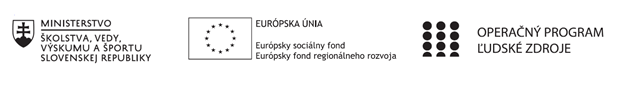 Správa o činnosti pedagogického klubu Príloha:Prezenčná listina zo stretnutia pedagogického klubu je nahradená online evidenciou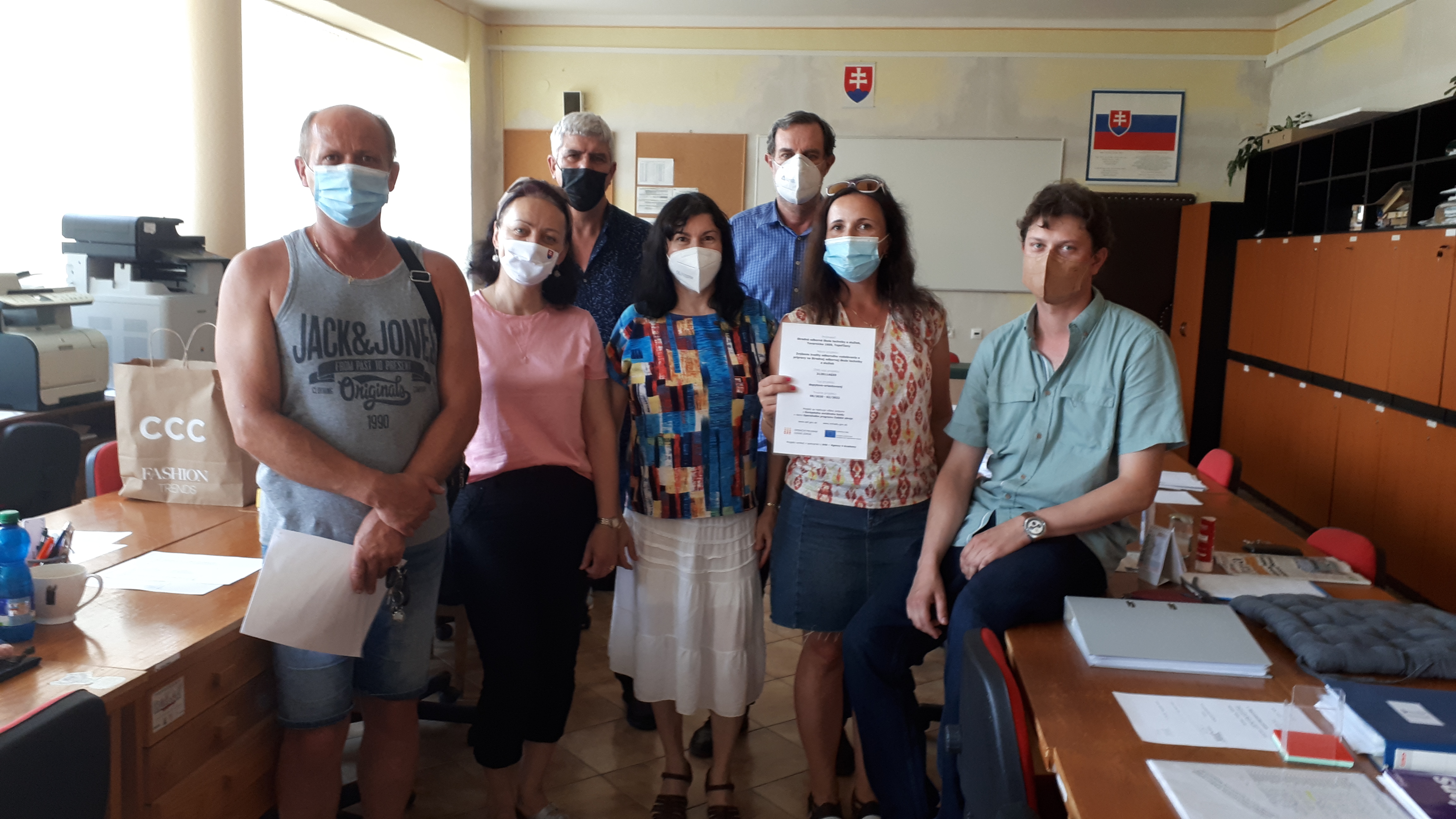 Príloha správy o činnosti pedagogického klubu              	PREZENČNÁ LISTINAMiesto konania stretnutia: SOŠ TaS TopoľčanyDátum konania stretnutia: 02. 06. 2021Trvanie stretnutia: od 14:00hod	do 16:00 hod	Zoznam účastníkov/členov pedagogického klubu:Prioritná osVzdelávanieŠpecifický cieľ1.1.1 Zvýšiť inkluzívnosť a rovnaký prístup ku kvalitnému vzdelávaniu a zlepšiť výsledky a kompetencie detí a žiakovPrijímateľStredná odborná škola techniky a služieb, Tovarnícka 1609, TopoľčanyNázov projektuZvýšenie kvality odborného vzdelávania a prípravy na Strednej odbornej škole techniky a služiebKód projektu  ITMS2014+312011AGX9Názov pedagogického klubu Prírodovedné a technické vzdelávanieDátum stretnutia  pedagogického klubu24.06.2021Miesto stretnutia  pedagogického klubuSOŠ TaS TopoľčanyMeno koordinátora pedagogického klubuMgr. Lucia LojkováOdkaz na webové sídlo zverejnenej správyhttps://sostovar.edupage.org/Manažérske zhrnutie:Krátka anotácia: Matematika je nevyhnutná pri vyučovaní ostatných prírodovedných a technických predmetov. Bey matematickej gramotnosti majú žiaci problém nielen v predmete matematika, ale nakoľko naša škola je technického zamerania, s riešením úloh sa žiaci stretávajú pri mnpých predmetov a problém s matematickou gramotnosťou sa prejaví aj tam.Matematická gramotnosť napomáha väčšej názornosti, uľahčuje výučbu. Príklady sa využívajú sa v rôznych častiach vyučovacej hodiny – pri vstupnej motivácii žiakov na začiatku hodiny, či pri sformulovaní cieľov vyučovacieho procesu, pri opakovaní predchádzajúceho učiva, osvojovaní učiva a jeho upevňovaní, kontrole výsledkov vyučovacieho procesu, pri zabezpečení domácej prípravy žiakov.Kľúčové slová: Odovzdávanie skúseností, matematická gramotnosť, fázy hodiny, formulácia cieľov hodiny, uľahčenie výučby, medzipredmetové vzťahy.Hlavné body, témy stretnutia, zhrnutie priebehu stretnutia:Hlavné body:Oboznámenie sa s programom klubu, jednotlivými témamiPredstavenie svojho predmetu a jeho obsahu ostatným vyučujúcimVýmena skúseností vyučujúcich s možnosťami zjednotenia tem atických celkov v odborných predmetoch s tematickými celkami v matematike Uznesenie PKTéma stretnutia: Matematika a jej nevyhnutnosť pri riešení úloh v ostatných prírodovedných a technických predmetochZhrnutie priebehu stretnutia:Členom klubu si vymieňali skúsenosti s tým, ako na svojich prírodovedných a technických predmetoch riešia so žiakmi príklady a slovné úlohy, ako vidia nevyhnutnosť vyššej matematickej gramotnosti žiakov. Viacerí upozornili na problém, že potrebujú napríklad vo fyzike pri rovnici kmitavého pohybu, aby žiaci poznali goniometrickú funkciu sínus, ale žiaci ešte goniometriu na matematike nepreberali. Preto sa členovia klubu zhodli na tom,  že je nevyhnutné zjednotiť tematické celky v odborných a prírodovedných predmetoch s tematickými celkami v matematike.Je dôležité, aby žiaci vedeli pracovať na vyučovaní s príkladmi, preto členovia klubu vidia nevyhnutnosť, aby žiaci poznali základné matematické operácie a vedeli s nimi pracovať pri riešení úloh.Závery a odporúčania:Členovia PK sa zhodli na tom, že je nevyhnutné   zjednotiť tematické celky v odborných a prírodovedných predmetoch s tematickými celkami v matematike a  aby žiaci poznali základné matematické operácie a vedeli s nimi pracovať pri riešení úloh.Vypracoval (meno, priezvisko)Mgr. Renata VrankováDátum24.06.2021PodpisSchválil (meno, priezvisko)Mgr. Lucia LojkováDátum24.06.2021PodpisPrioritná os:VzdelávanieŠpecifický cieľ:1.1.1 Zvýšiť inkluzívnosť a rovnaký prístup ku kvalitnému vzdelávaniu a zlepšiť výsledky a kompetencie detí a žiakovPrijímateľ:Stredná odborná škola techniky a služieb, Tovarnícka 1609, TopoľčanyNázov projektu:Zvýšenie kvality odborného vzdelávania a prípravy na Strednej odbornej škole techniky a služiebKód ITMS projektu:312011AGX9Názov pedagogického klubu:Prírodovedné a technické vzdelávanieč.Meno a priezviskoInštitúcia1.Mgr. Lucia Lojková2.Mgr. Renáta Vranková3.Mgr. Ondrej Benko4.Pavol Domanický5.Ing. Janka Boldišová6.Ing. Ján Slávik7.Ing. Jozef Varényi